§1855.  LoansThe Commissioner of Transportation shall use the state infrastructure bank to make loans to counties and municipalities, state agencies and quasi-state government agencies upon such terms as the commissioner shall determine, including secured and unsecured loans, and in connection with the secured and unsecured loans, to enter into loan agreements, subordination agreements and other agreements; accept notes and other forms of obligation to evidence the indebtedness, and mortgages, liens, pledges, assignments or other security interest to secure the indebtedness, which may be prior or subordinate to or on a parity with other indebtedness, obligations, mortgages, pledges, assignments, other security interests or liens or encumbrances, and take such actions as are appropriate to protect the security and safeguard against losses, including foreclosure and the bidding upon and purchase of property upon foreclosure or other sale.  Repayments of a federal share loan may be obligated by the commissioner for any transportation purpose, including the reloaning of such repaid funds for other projects.  Reloaned funds are considered state loans, not federal share loans.  [PL 2013, c. 36, §10 (AMD).]The commissioner may adopt policies and procedures for the implementation and exercise of the authority granted by this section, including policies and procedures for receiving, reviewing, evaluating and selecting projects for which financial assistance will be approved.  [PL 1997, c. 395, Pt. I, §1 (NEW).]SECTION HISTORYPL 1997, c. 395, §I1 (NEW). PL 2005, c. 405, §G1 (AMD). PL 2013, c. 36, §10 (AMD). The State of Maine claims a copyright in its codified statutes. If you intend to republish this material, we require that you include the following disclaimer in your publication:All copyrights and other rights to statutory text are reserved by the State of Maine. The text included in this publication reflects changes made through the First Regular and First Special Session of the 131st Maine Legislature and is current through November 1. 2023
                    . The text is subject to change without notice. It is a version that has not been officially certified by the Secretary of State. Refer to the Maine Revised Statutes Annotated and supplements for certified text.
                The Office of the Revisor of Statutes also requests that you send us one copy of any statutory publication you may produce. Our goal is not to restrict publishing activity, but to keep track of who is publishing what, to identify any needless duplication and to preserve the State's copyright rights.PLEASE NOTE: The Revisor's Office cannot perform research for or provide legal advice or interpretation of Maine law to the public. If you need legal assistance, please contact a qualified attorney.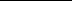 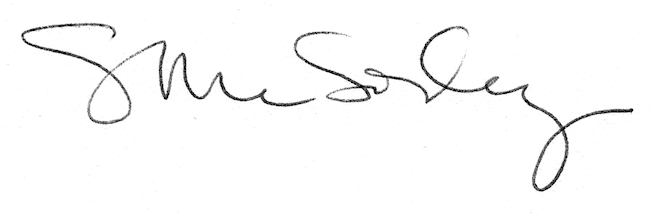 